         Tento soubor byl vytvořen aplikací Oracle Reports. Zobrazte tento dokument v režimu Rozvržení stránky.RT2 qPCR SYBR Green MasterMix -24Vystavil: Datum vystavení: Kč02.05.2018Tel.: 315 639 526, Fax: 315 639 506, E-mail: schwarzova@iapg.cas.czSchwarzová JanaPři fakturaci vždy uvádějte číslo objednávky.katalogové číslo: 330503 , RT2 qPCR SYBR Green MasterMix -24  Výrobce: Qiagen 63 000.00 163 000.00Celkem: PoložkaMnožství Kč63 000.00KčMJ ks63 000.00..................................................................Předpokládaná cena celkem (včetně DPH):                                     Cena/MJ vč. DPH Celkem s DPH Razítko, podpis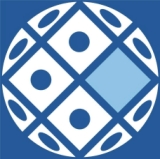 Komerční banka, a.s.Zemanová Irena19-8264720227/0100NS811000 UŽFG AV ČR účtovací 0018320103/1000        Objednávka č.: Smlouva:OBV_0018320103Odběratel:Číslo účtuPeněžní ústavForma úhrady:16.05.2018PříkazemTermín dodání:Ústav živočišné fyziologie a genetiky AV ČR, v.v.i. Rumburská 89 277 21 LIBĚCHOV Česká republika IČ:DIČ:67985904CZ67985904Termín úhrady:DYNEX TECHNOLOGIES, spol. s r.o. Vodičkova 791/41 110 00 PRAHA Česká republika E-mail: i.zemanova@iach.czPID:Konečný příjemce:::Platnost objednávky do:31.12.2018Dodací podmínky:CZ48108731DIČ:Dodavatel:IČ:48108731Interní údaje objednatele :811000 \ 120 \ 300171 GAČR Matal 1 \ 0300    Deník: 32 \ Neinvestice GAČR,AZV,IG,režieLABMísto dodání:ÚŽFG AV ČR, v.v.i., Veveří 97, 60200 BRNOZpůsob dopravy:Položkový rozpis: